. 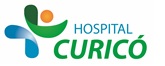 INFORMACIÓN PARA PACIENTES: “INYECCION INTRAVITREA”El presente documento permite entregar información al paciente respecto a la cirugía específica  a realizar,  por lo que NO CONSTITUYE  EL CONSENTIMIENTO INFORMADO.El  CONSENTIMIENTO INFORMADO, debe ser  llenado en el formulario en  la página web: www.hospitalcurico.cl,  en el enlace: https://intranet.hospitalcurico.cl/projects/consentimientoObjetivos del procedimiento:    La inyección de medicamentos directamente al interior del ojo permite en ciertos casos una acción muy eficaz sobre la enfermedad  ocular a tratar, y además minimiza los efectos generales indeseables. Descripción del procedimiento:La inyección es realizada con el paciente en posición acostado de espalda o semisentado. El ojo es anestesiado por la instilación de colirio de anestésico.Los parpados y la superficie ocular son desinfectados con un producto antiséptico para disminuir el riesgo de infección.La cara es cubierta por un campo operatorio estéril y un separador de parpado estéril es utilizado.La inyección intra vítrea no dura más que algunos segundos. Se utiliza una aguja muy fina que se introduce a través de la esclera  (blanco del ojo), en un lugar preciso donde se puede penetrar al ojo sin riesgo para las estructuras oculares.Después de la inyección se instila colirio de antibiótico. Riesgos del procedimiento:Algunas complicaciones pueden sobrevenir y ser  transitorias o definitivas. Pueden necesitar un tratamiento médico como quirúrgico.La complicación más frecuente es sin importancia, es la hemorragia subconjuntival (El blanco del ojo se vuelve rojo en la zona de la inyección) que se resuelve espontáneamente en algunos días.Las otras complicaciones son muy raras y pueden suceder pese a que su médico tome todas las precauciones necesarias. Excepcionalmente, y como en toda cirugía pueden tomar un carácter de gravedad, pudiendo conducir a una pérdida de visión y en los casos más raros a la pérdida del ojo.Infecciones que se manifestarían por baja de visión, dolor y enrojecimiento ocular. Si usted percibiera estos síntomas en las horas o días posteriores a la inyección contacte inmediatamente a su oftalmólogo o el centro Hospitalario más próximo para no demorar el tratamiento. Hipertensión ocular que puede requerir tratamiento médico o quirúrgico.Lesiones del cristalino y la consecuente catarata – Hemorragia vítrea –Desprendimiento de retinaAlternativas al procedimiento propuesto:No existen actualmenteConsecuencias de no aceptar el procedimiento:Probable pérdida progresiva dela visiónMecanismo para solicitar más información:Con su oftalmólogo tratanteRevocabilidad Se me señala, que hacer si cambio de idea tanto en aceptar o rechazar el procedimiento, cirugía o terapia propuesta.